Dear ParentsInset DayJust a reminder, Monday 30th October is an Inset day and the school will be closed.  Pupils return for Term 2 on Tuesday 31st October. Have a great half term!Pantomime time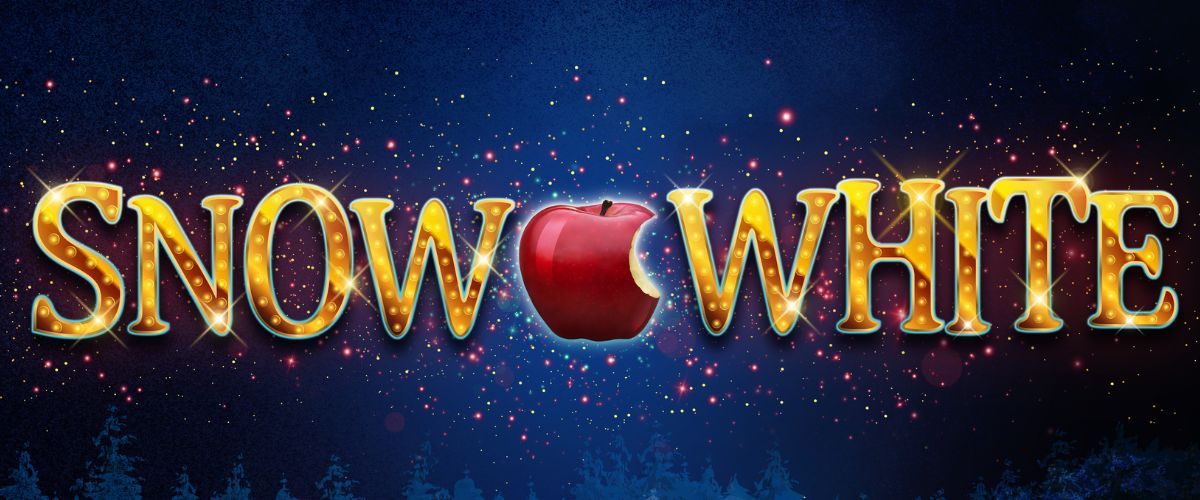 It's nearly that time of year again...  We are extremely lucky to have secured the Rainbow Theatre company to attend school on Monday 11th December.  They will perform Snow White to the whole school over two performances. This theatre company are a firm favourite as they include our children in their performance and it is always so much fun.  Our wonderful PTA have agreed to generously donate £400 towards the cost of the pantomime reducing the cost to £1.00 per child.  This payment is available on Parent Pay and we ask that you pay by 1st December.  This is also open to our Nursery children if your child usually attends Nursery on a Monday. Westfield AwardThe Westfield Primary School Garden Club are very proud to have been awarded the cup for the best composting in the whole South West! The school has achieved the Outstanding  Level from the Royal Horticultural Society judges who visited as part of Westfield community's entry into South West in Bloom. The judges were thrilled with the children saying that they were enthusiastic, friendly, polite and that they were a credit to themselves and their school. They also congratulated the school on their woodland learning area, wildlife pond, fruit trees and the heritage Miners Tribute Garden.  The judges  awarded Westfield pupils third place overall for the whole South West area. These are wonderful achievements and well done to everyone involved.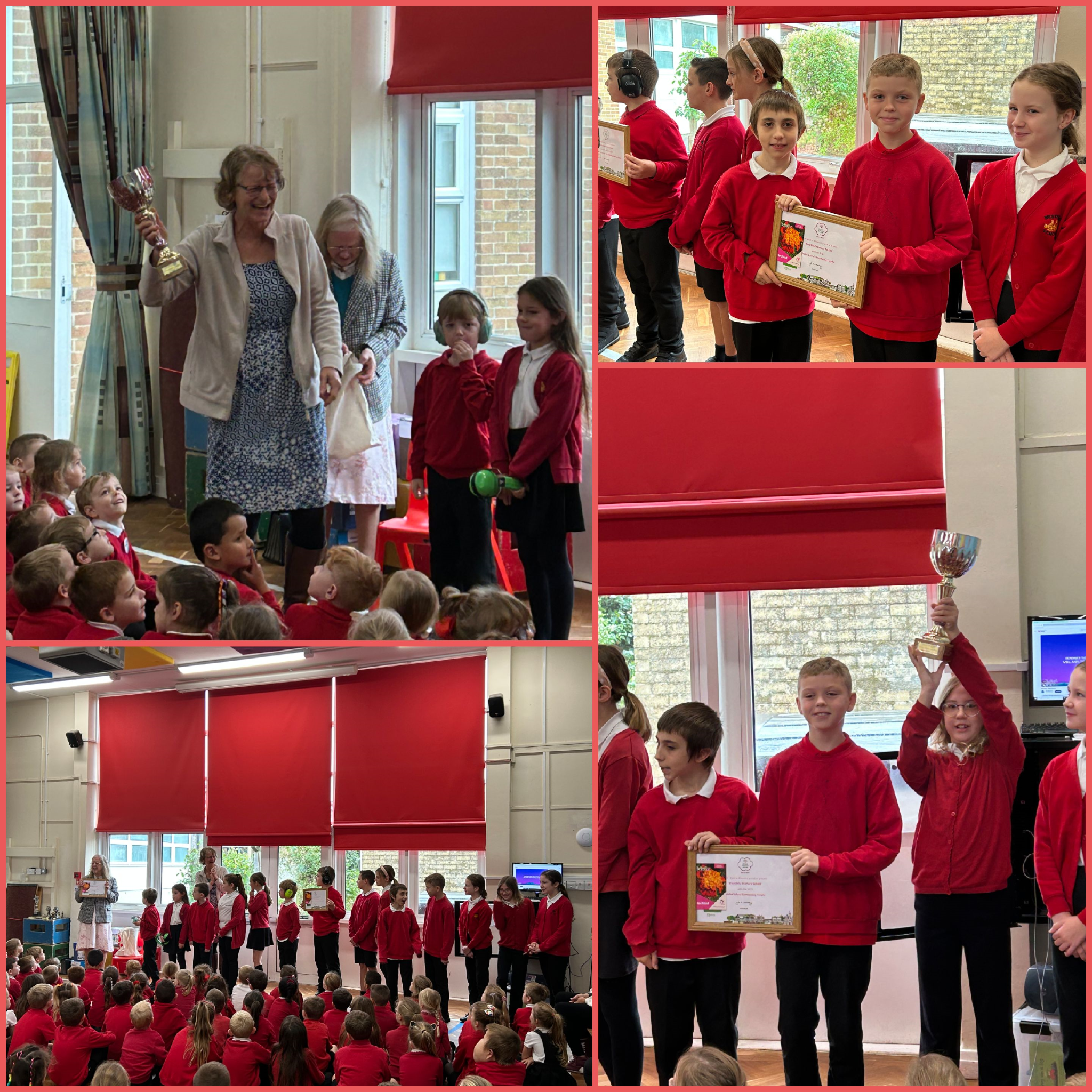 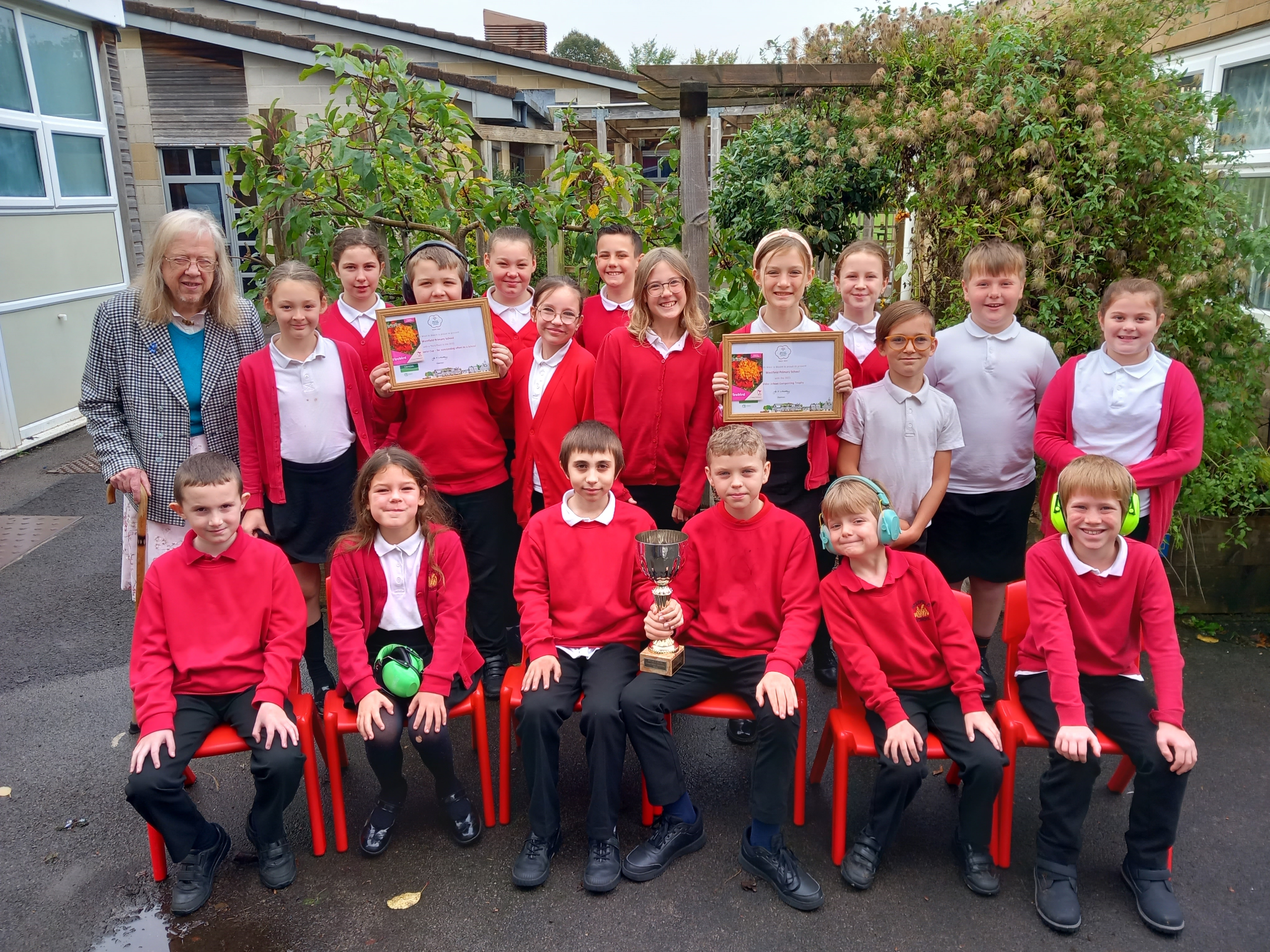 School PhotosOrders can be made either online or by returning the envelope along with the correct money.All orders must be made by Thursday 9th  November.Star LearnersWell done to this week’s Star Learners 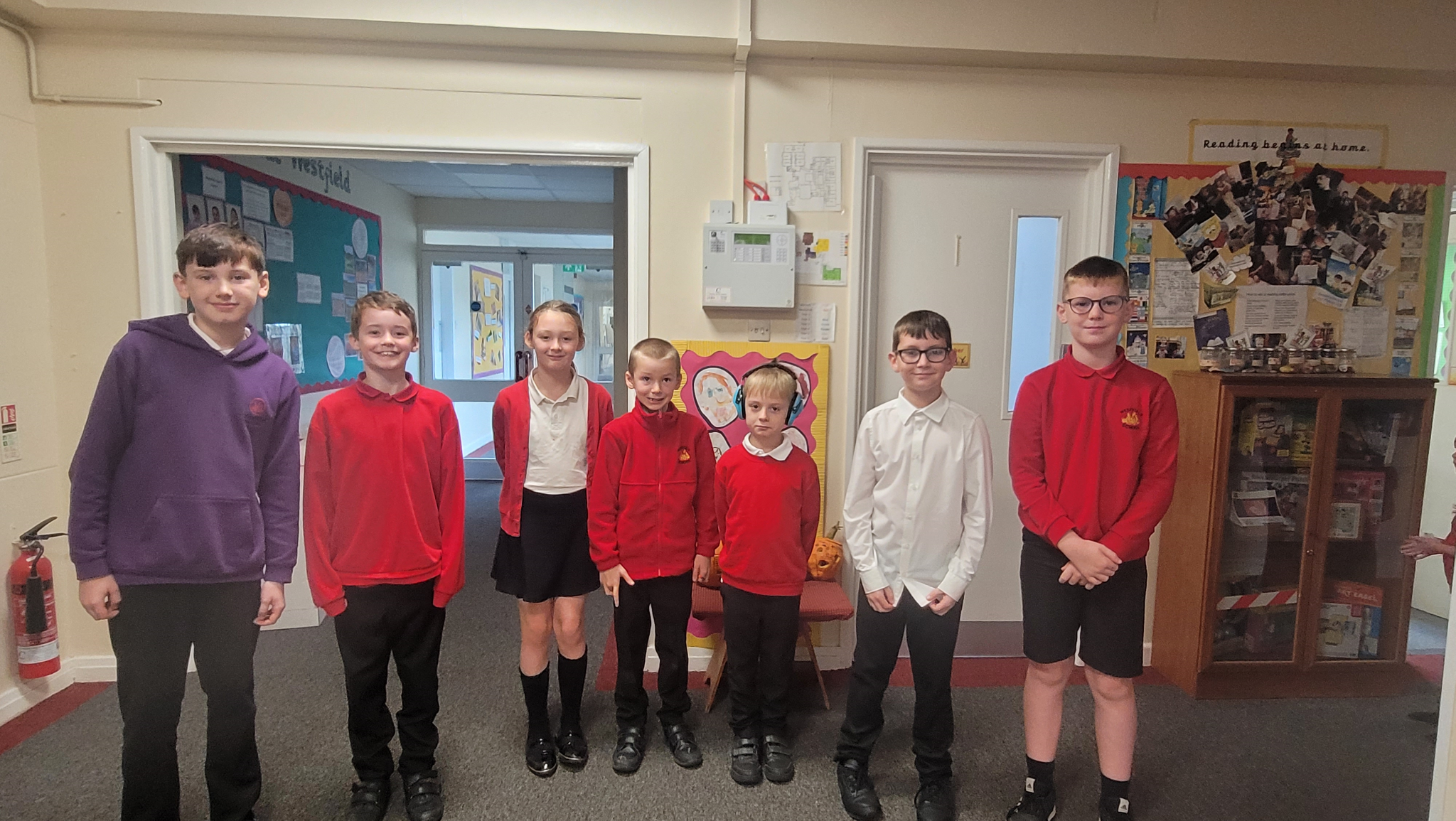 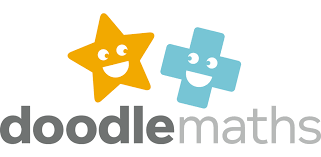 Top Class Attendance for last weekTop Doodling ClassesDoodle Maths Doodle Tables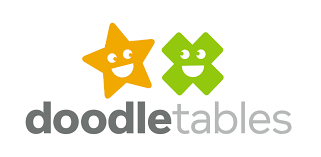 Reading RaffleKey Stage 1                   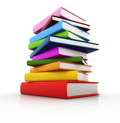 Winners:        Panda  75 %2nd Place      Rabbit 72%     Key Stage 2Winners: 	Falcon  79%           	2nd place: 	Panther  75%Lunchtime Award WinnersCongratulations to our lunchtime award winners for term 1 who were treated to a take away drink from the cafe. 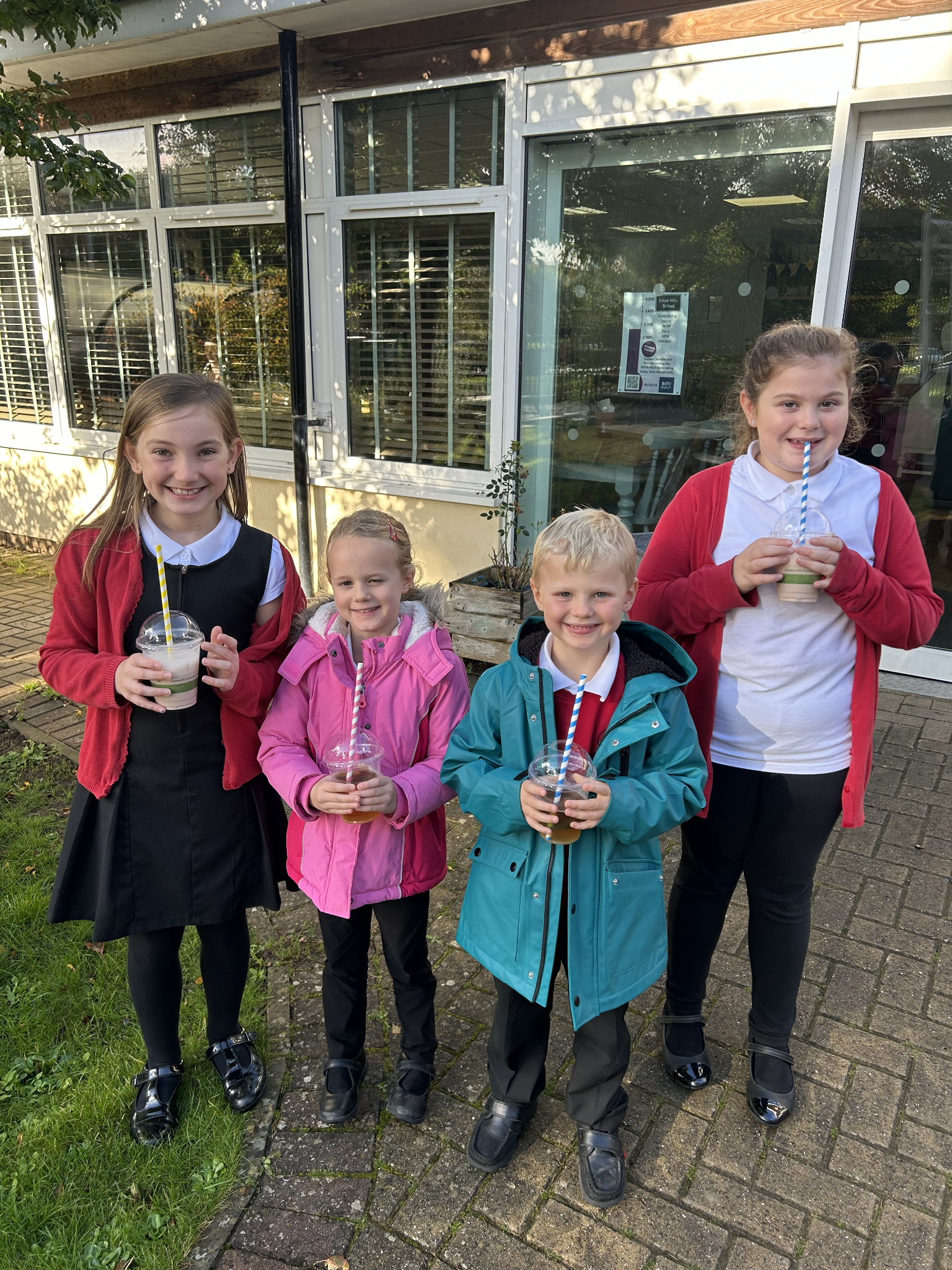 Raffle WinnersCongratulations to our Term 1 raffle winners who have been picked from our reading and doodle maths boxes. Well done!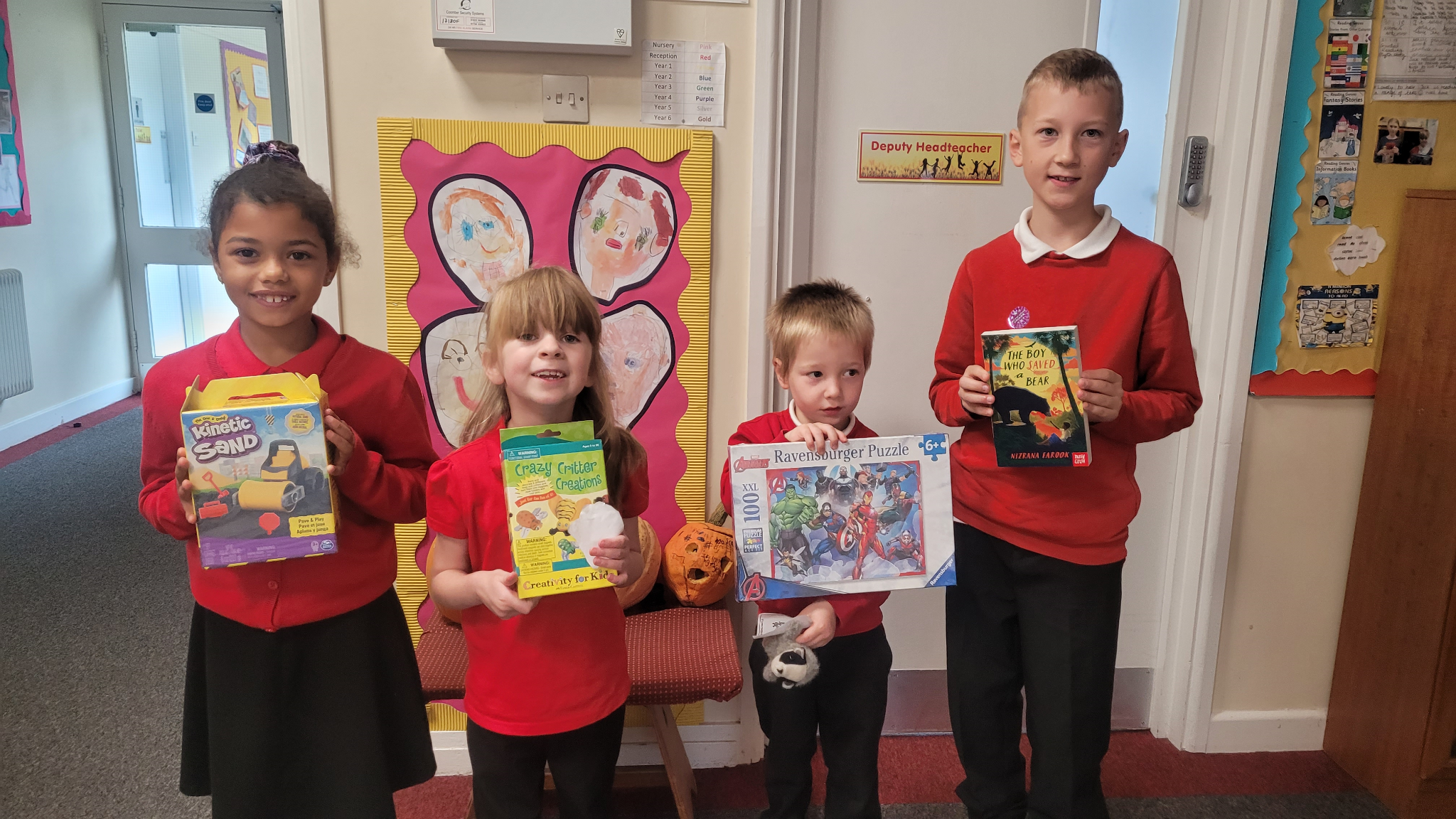 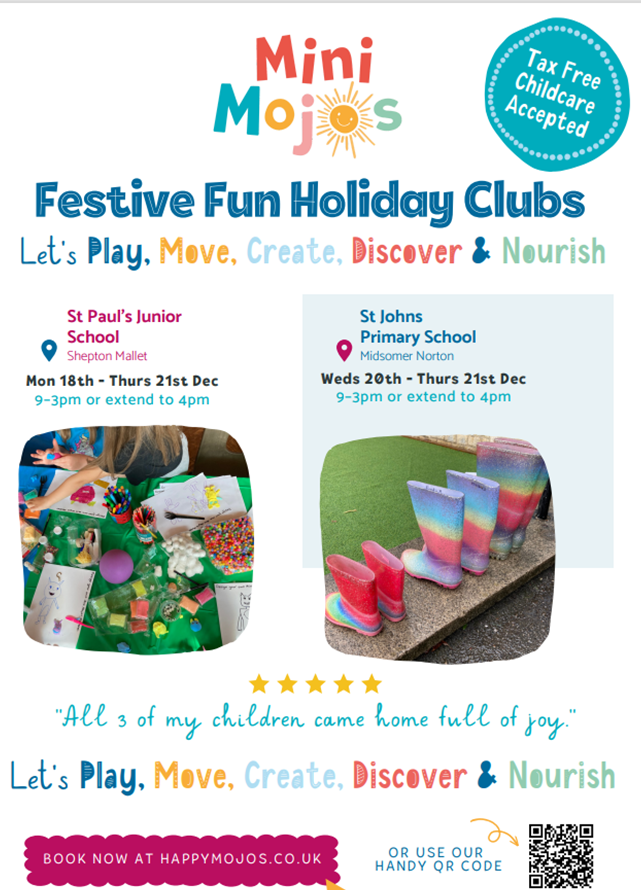 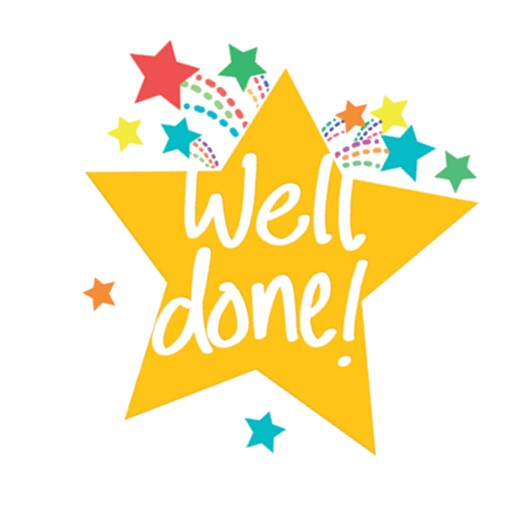 Diary Dates	OctFri 20           	Pupils break up for half termMon 30		Inset DayTues 31		Term 2 Pupils return to schoolNovWed 8		Start ofTravelling Book Fair 3-4pmThur 9		KS1 & Year 3 Bedtime Story 5:15Thur 9		Years 4,5,6 Poetry Slam Fri 10		Travelling Book Fair 3-4pmMon 13		Travelling Book Fair 3-4pmTue 14		Travelling Book Fair 3:15-3:45pmWed 29		Flu VaccinationsDecFri 1		PTA Christmas FayreTues 19		End of Term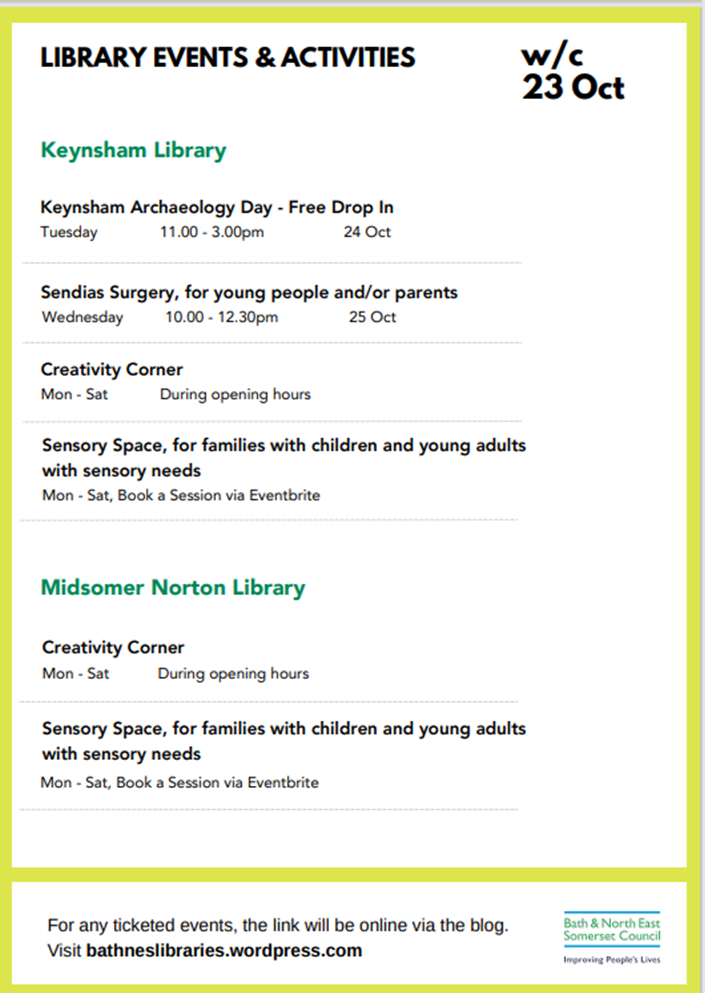 ClassNameSchool ValueDolphinEli BarnesResilienceMonkeyArchie DavisAmbitionDragonflySkylar BristowResilience with Ambition TurtleJayden BrewerResilience PantherLincoln ParfittAmbitionButterflyCarl ParfittAll of the values! EagleJacob ClementsResilience and AmbitionFalconJake L’EsteveResilience Panther99.2%Rabbit98.4%Eagle86%Monkey85%Falcon78%Eagle75%Butterfly57%Falcon 48%